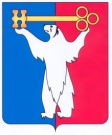 АДМИНИСТРАЦИЯ ГОРОДА НОРИЛЬСКАКРАСНОЯРСКОГО КРАЯПОСТАНОВЛЕНИЕ08.06.2020                                             г. Норильск                               	           № 276        О внесении изменений в постановление Администрации города Норильска                            от 04.10.2019 № 442 В целях урегулирования отдельных вопросов, касающихся оплаты труда работников муниципальных учреждений,ПОСТАНОВЛЯЮ:Внести в Примерное положение об оплате труда работников муниципального казенного учреждения «Управление потребительского рынка и услуг», утвержденное постановлением Администрации города Норильска от 04.10.2019 № 442 (далее – Положение), следующие изменения:	1.1. Пункты 2.3, 2.4 Положения изложить в следующей редакции:«2.3. Минимальные размеры окладов (должностных окладов) работников учреждения, соответствующих квалификационным уровням ПКГ, утвержденным Приказом Минздравсоцразвития Российской Федерации от 29.05.2008 № 247н «Об утверждении профессиональных квалификационных групп общеотраслевых должностей руководителей, специалистов и служащих», устанавливаются в следующих размерах: 2.4. Минимальные размеры окладов (должностных окладов) по должностям специалистов, не вошедших в квалификационные уровни ПКГ, устанавливаются в следующих размерах:          ».	1.2. Пункт 4.8 Положения изложить в следующей редакции:«4.8. Персональные выплаты в целях обеспечения заработной платы работника учреждения на уровне минимального размера оплаты труда, установленного Федеральным законом, производятся работникам учреждений, месячная заработная плата которых при полностью отработанной норме рабочего времени и выполненной норме труда (трудовых обязанностей) с учетом компенсационных и стимулирующих выплат (за исключением доплат за совмещение профессий (должностей), расширение зон обслуживания, увеличение объема работы, повышенной оплаты за работу за пределами установленной для работника продолжительности рабочего времени (с учетом начисленных на данные суммы персональной выплаты за работу в муниципальном образовании город Норильск, районного коэффициента, процентной надбавки к заработной плате за стаж работы в районах Крайнего Севера и приравненных к ним местностях, надбавки для работников в возрасте до 30 лет, проживших на территории муниципального образования город Норильск не менее 5 лет и заключивших после 1 января 2005 года трудовые договоры с муниципальными учреждениями, органами местного самоуправления муниципального образования город Норильск)), районного коэффициента и процентной надбавки к заработной плате за стаж работы в районах Крайнего Севера и приравненных к ним местностях ниже минимального размера оплаты труда, установленного Федеральным законом, увеличенного на районный коэффициент и процентную надбавку за стаж работы в районах Крайнего Севера и приравненных к ним местностях.Размер персональной выплаты в целях обеспечения заработной платы работника учреждения на уровне минимального размера оплаты труда, установленного Федеральным законом, рассчитывается как разница между минимальным размером оплаты труда, установленным Федеральным законом, увеличенным на районный коэффициент и процентную надбавку за стаж работы в районах Крайнего Севера и приравненных к ним местностях, исчисленным пропорционально отработанному работником учреждения времени, и величиной заработной платы конкретного работника учреждения за соответствующий период времени с учетом компенсационных и стимулирующих выплат (за исключением доплат за совмещение профессий (должностей), расширение зон обслуживания, увеличение объема работы, повышенной оплаты за работу за пределами установленной для работника продолжительности рабочего времени (с учетом начисленных на данные суммы персональной выплаты за работу в муниципальном образовании город Норильск, районного коэффициента, процентной надбавки к заработной плате за стаж работы в районах Крайнего Севера и приравненных к ним местностях, надбавки для работников в возрасте до 30 лет, проживших на территории муниципального образования город Норильск не менее 5 лет и заключивших после 1 января 2005 года трудовые договоры с муниципальными учреждениями, органами местного самоуправления муниципального образования город Норильск)), районного коэффициента и процентной надбавки к заработной плате за стаж работы в районах Крайнего Севера и приравненных к ним местностях.».2. Опубликовать настоящее постановление в газете «Заполярная правда» и разместить его на официальном сайте муниципального образования город Норильск.3. Настоящее постановление вступает в силу после его официального опубликования в газете «Заполярная правда» и распространяет свое действие на правоотношения, возникшие с 01.02.2020, за исключением пункта 1.1 настоящего постановления, вступающего в силу с 01.06.2020. Глава города Норильска                                                                            Р.В. АхметчинКвалификационные уровниМинимальный размер оклада (должностного оклада), руб.Профессиональная квалификационная группа «Общеотраслевые должности служащих третьего уровня»Профессиональная квалификационная группа «Общеотраслевые должности служащих третьего уровня»5 квалификационный уровень7 037,0Квалификационные уровниМинимальный размер оклада (должностного оклада), руб.Начальник отдела7 563,0Заместитель начальника отдела7 301,0Ведущий специалист6 027,0